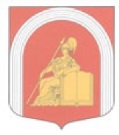 ВНУТРИГОРОДСКОЕ МУНИЦИПАЛЬНОЕ ОБРАЗОВАНИЕ ГОРОДА ФЕДЕРАЛЬНОГО ЗНАЧЕНИЯ САНКТ-ПЕТЕРБУРГА муниципальный округАКАДЕМИЧЕСКОЕМУНИЦИПАЛЬНЫЙ СОВЕТШЕСТОГО СОЗЫВА   							ПРОЕКТ	 РЕШИЛ:Отменить решение Муниципального Совета от 21.11.2017 №199-36п-5-2017 «Об утверждении Положения «О порядке управления и распоряжения имуществом, находящимся в муниципальной собственности внутригородского муниципального образования Санкт-Петербурга муниципальный округ Академическое».Отменить решение Муниципального Совета от 25.09.2018 №240-45п-5-2018 «О внесении изменений в решение Муниципального Совета от 21.11.2017 №199-36п-5-2017».Настоящее решение вступает в силу после его официального опубликования.Контроль за исполнением настоящего решения возложить на Главу муниципального образования, исполняющего полномочия председателя Муниципального Совета. РЕШЕНИЕ №     -42п-6-2023Протокол № 42-6-2023«26» сентября 2023 года                                 Санкт-ПетербургОб отмене решений Муниципального Советаот 21.11.2017 № 199-36п-5-2017 и от 25.09.2018 № 240-45п-5-2018С целью приведения нормативно-правовых актов органов местного самоуправления внутригородского муниципального образования города федерального значения Санкт-Петербурга муниципальный округ Академическое в соответствие с действующим законодательством, Муниципальный Совет С целью приведения нормативно-правовых актов органов местного самоуправления внутригородского муниципального образования города федерального значения Санкт-Петербурга муниципальный округ Академическое в соответствие с действующим законодательством, Муниципальный Совет С целью приведения нормативно-правовых актов органов местного самоуправления внутригородского муниципального образования города федерального значения Санкт-Петербурга муниципальный округ Академическое в соответствие с действующим законодательством, Муниципальный Совет Глава муниципального образования, исполняющий полномочия председателя Муниципального Совета                                                                                                                                                                И.Г. Пыжик